STRATEGI PENERAPAN TES PERSONALITY DALAM REKRUTMEN DALAM UPAYA MENINGKATKAN KINERJAMANAJER DI RUMAH SAKIT HERMINA ARCAMANIK BANDUNGARTIKEL TESIS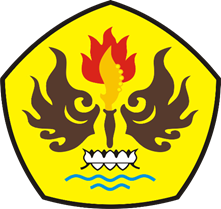 Oleh :Yullia AnggrainyNPM 198020051lia_belbay@yahoo.comMAGISTER MANAJEMEN RUMAH SAKITPROGRAM MAGISTER MANAJEMEN PASCASARJANA UNIVERSITAS PASUNDANBANDUNG2022ABSTRAKTes Kepribadian DISC adalah sebuah attitude test tertulis yang dapat memberikan informasi ciri-ciri kepribadian (karakter individu) seseorang, menganalisa karakter, dan membaca karakter manajer atau calon manajer untuk ditempatkan sesuai dengan jabatan yang tepat. Dan setelah dilakukan tes kepribadian tersebut kepada para manajer di RS Hermina Arcamanik Bandung, ditemukan adanya keterkaitan erat antara ciri-ciri kepribadian dengan pencapaian kinerja para manajer tersebut.Metode penelitian yang digunakan adalah penelitian kualitatif dengan menggunakan teknik analisis mendalam dan studi kasus. Pengumpulan data yang digunakan adalah observasi dan penggunaan software FREXOR, wawancara, serta studi dokumen. Teknik analisis data menggunakan model interaktif dan perbandingan antara pengumpulan data, reduksi data, penyajian data, analisis SWOT, serta penarikan kesimpulan.Hasil penelitian ini adalah diperlukannya suatu strategi penerapan Tes Kepribadian DISC dalam proses rekrutmen manajer dalam upaya mencapai kinerja manajer yang maksimal di RS Hermina Arcamanik Bandung. Kata kunci: Manajer Rumah Sakit, Tes Kepribadian DISC, strategi penerapanABSTRACT	DISC Personality Test is a written attitude test that can provide information on a person's personality traits (individual character), analyze character, and read the character of a manager or prospective manager to be placed in accordance with the right position. And after the personality tests were carried out on managers at Hermina Arcamanik Hospital, Bandung, it was found that there was a close relationship between personality traits and the performance achievement of these managers.The research method used is qualitative research using in-depth analysis techniques and case studies. The data collection used is observation and the use of FREXOR software, interviews, and document studies. The data analysis technique uses interactive models and comparisons between data collection, data reduction, data presentation, SWOT analysis, and composing conclusions.The results of this study is the need for a strategy for implementing the DISC Personality Test in the manager recruitment process in an effort to achieve maximum manager performance at Hermina Arcamanik Hospital, Bandung.Keywords: hospital manager, DISC Personality Test, implementation strategyDAFTAR PUSTAKAAbeng T. 2006. Profesi Manajemen. Jakarta: Gramedia Pustaka Utama.Aditama TY. 2004. Manajemen Administrasi Rumah Sakit. Edisi 2. Jakarta: Penerbit  UI Press.Aida M. 2004. Harapan Rumah Sakit Swasta Terhadap Sertifikasi Manajer Rumah Sakit Indonesia, disampaikan pada Seminar Permapkin I tahun 2004.Bangun, Wilson. 2012. Manajemen Sumber Daya Manusia. Jakarta: ErlanggaCreswell, John W. 2016. Research Design: Pendekatan Metode Kualitatif, Kuantitatif dan Campuran. Yogyakarta: Pustaka PelajarDaft, Richard L. 2011. Management. Tenth Edition. South-Western College PubDoni, Juni, Priansa, dan Suwatno. 2013. Manajemen SDM dalam Organisasi. Publik dan Bisnis. Bandung: AlfabetaEd, Michaels. 2001. The War for Talent. Harvard Business Review PressEdison, Emron. Yohny Anwar, Imas Komariyah. 2016. Manajemen Sumber Daya Manusia. Bandung: AlfabetaHandoko TH. 2000. Manajemen Jilid 2. Edisi 2. : BPFE.Hasibuan, Malayu S.P. 2010. Manajemen Sumber Daya Manusia. Jakarta: Bumi AksaraHasmoro, dr. 2018. Legacy: Bunga Rampai Pemikiran dr. Hasmoro. Jakarta: Hermina Hospital GroupIlyas Y. 2002. Kinerja, Teori, Penilaian, Dan Penelitian. Cetakan ke tiga.  Depok: Pusat Kajian Ekonomi Kesehatan FKM UI.Kurniadi, Anwar. 2013. Managemen Keperawatan dan Prospektifnya. Teori, Konsep, dan Aplikasi. Jakarta: FKUIMangkunegara, Anwar Prabu. 2010. Manajemen Sumber Daya Manusia Perusahaan. Bandung: PT. Remaja RosdakaryaMardianto, Adi. 2014. Management Recruitmen. Jakarta: Pinasthika PublisherMarston, William Moulton Dr. 2008. The Emotions of Normal People. Lightning Source Inc.Mathis, R.L dan J.H Jackson. 2006. Human Resource Management: Manajemen Sumber Daya Manusia. Jakarta: Salemba EmpatMerriam, S.B dan Tisdell, E.J. 2015. Qualitative Research: A Guide to Design and Implementation. San Francisco, CA: John Wiley & SonsMoeheriono. 2012. Pengukuran Kinerja Berbasis Kompetensi. Jakarta: Rajagrafindo PersadaNasution, Mulia. 1994. Manajemen Personalia: Aplikasi Dalam Perusahaan. Jakarta: DjambatanPrawirosentono, Suyadi. 2009. Manajemen Produktivitas. Jakarta: Bumi AngkasaRahim, H. Abdul Rahman dan Enny Radjab. 2017. Manajemen Strategi. LPP Universitas Muhammadiyah Makassar.Rivai, Veithzal. 2004. Manajemen Sumber Daya Manusia untuk Perusahaan dari Teori ke Praktik. Jakarta: Rajagrafindo PersadaRobbins, Stephen P. dan Mary Coulter. 2005. Manajemen. Jakarta: PT. Indeks Kelompok GramediaRumah Sakit Umum Hermina Arcamanik. 2020. Struktur Organisasi dan Tata Kelola. BandungSamsudin, Sadili. 2009. Manajemen Sumber Daya Manusia. Bandung: Pustaka SetiaSatibi, Iwan. 2011. Teknik Penulisan Skripsi, Tesis dan Disertasi. Bandung: CeplasSedarmayanti. 2012. Manajemen dan Komponen Terkait Lainnya. Bandung: RefikaSiagian, Sondang. 2013. Manajemen Sumber Daya Manusia. Jakarta: Bumi AksaraSinambela, Poltak. Lijan. 2017. Manajemen Sumber Daya Manusia. Jakarta: PT. Bumi AksaraSoebanegara HP. 2005. Diamond Head  Drill dan Kepemimpinan dalam Manajemen Rumah Sakit/ Yogyakarta: ANDI Offset.Spurlin, Joni E., dkk, 2008. Designing Better Engineering Education Through Assessment. Sterling, Virginia: Stylus PublisihingSugiyono. 2017. Metode Penelitian Pendidikan Pendekatan Kuantitatif, Kualitatif, dan R&D. Bandung: AlfabetaTampubolon, Hotner. 2016. Strategi Manajemen Sumber Daya Manusia dan Perannya dalam Pengembangan Keunggulan Bersaing. Jakarta: Papas Sinar SinantiTika, Moh. Pabundu. 2006. Budaya Organisasi dan Peningkatan Kinerja Perusahaan. Jakarta: PT. Bumi AksaraWalizer, Michael H. dan Paul L. Wienir. 1987. Metode dan Analisis Penelitian: Mencari Hubungan. Jakarta: ErlanggaJurnal dan Website:https://www.ajarekonomi.com/2015/12/kesehatan-sebagai-investasi-pembangunan.html http://nurhidayah.staff.umy.ac.id/rekrutmen-seleksi-dan-penempatan-manajemen-sumber-daya-manusia-rumah-sakit/https://www.psychologymania.com/search?q=dischttps://www.discprofile.com/https://glints.com/id/lowongan/disc-test-adalah/#.YavxPbqla00https://penerbitdeepublish.com/pendekatan-penelitian/https://aksaragama.com/manajemen/3-level-manajemen/https://frexor.com/frexor-g-pas/https://nsd.co.id/posts/10002-sejarah-tes-disc-dominance-influence-steadiness-and-compliance-test.htmlhttps://glints.com/id/lowongan/tes-mbti-adalah/#.YSyGvd-la00https://www.indeed.com/career-advice/career-development/disc-personality-typeshttps://www.profil4.com/en/documentationhttps://www.cornerstonesne.com/Team_Behavioral_Report.pdfBogdan Vaida. Personality Boost (e-book): Develop Your Strengths and Tackle Your Weaknesses Using DISC, A World Renowned Behavior Test. www.amazon.comDaswati. 2009. Pengembangan Kepribadian Pegawai Dalam Meningkatkan Produktivitas Kerja. Jurnal Academica FISIP Unpad. Sumber: www.onesearch.idHanifa dan Muhammad Anwar. 2018. Perancangan Sistem Pakar Tes Kepribadian Berdasarkan Teori MBTI dengan Metode Forward Chaining Berbasis Android. Jurnal Vokasional Teknik Elektronika dan Informatika. Universitas Negeri Padang.Sumber: http://ejournal.unp.ac.idHening Riyadiningsih dan Sri Sundari. 2014. Tipe Kepribadian Karyawan Dalam Meningkatkan Kinerja Organisasi. Seminar Nasional dan Call For Paper. Universitas Wijayakusuma Purwokerto. Sumber: https://publikasiilmiah.ums.ac.idMuhammad Wahyu Kuncoro. 2012. Evaluasi Kualitas Tes Psikologi Kepribadian I. Jurnal Sosio Humaniora. Fakultas Psikologi Universitas Mercu Buana YogyakartaSumber: https://ejurnal.mercubuana-yogya.ac.idPatrik Remann dan Angelika Norlin. 2021. Personality Tests in Recruitment. Jurnal Publikasi ResearchGate. Sumber: https://www.researchgate.net/publication/349466573Tri Septin MR, Strategi Manajemen Sumber Daya Manusia Dalam Meningkatkan Keunggulan Bersaing Perusahaan. Sumber: https://media.neliti.com